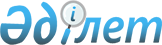 О внесении изменений в решение Шемонаихинского районного маслихата от 14 февраля 2006 года № 23/7-III "Об утверждении поправочных коэффициентов к базовым ставкам платы за земельные участки по Шемонаихинскому району"
					
			Утративший силу
			
			
		
					Решение Шемонаихинского районного маслихата Восточно-Казахстанской области от 23 декабря 2014 года N 24/6-V Зарегистрировано Департаментом юстиции Восточно-Казахстанской области 16 января 2015 года N 3632. Утратило силу решением Шемонаихинского районного маслихата Восточно-Казахстанской области от 18 октября 2019 года № 45/7-VI
      Сноска. Утратило силу решением Шемонаихинского районного маслихата Восточно-Казахстанской области от 18.10.2019 № 45/7-VI (вводится в действие по истечении десяти календарных дней после дня его первого официального опубликования).
      В соответствии со статьей 6 Закона Республики Казахстан от 23 января 2001 года "О местном государственном управлении и самоуправлении в Республике Казахстан", статьей 11 Земельного кодекса Республики Казахстан от 20 июня 2003 года Шемонаихинский районный маслихат Р Е Ш И Л:
      1. Внести в решение Шемонаихинского районного маслихата от 14 февраля 2006 года № 23/7-III "Об утверждении поправочных коэффициентов к базовым ставкам платы за земельные участки по Шемонаихинскому району" (зарегистрировано в Реестре государственной регистрации нормативных правовых актов за № 5-19-25, опубликовано в газете "ЛЗ Сегодня" от 17 марта 2006 года № 17) следующие изменения:
      приложения 1 и 2 к указанному решению изложить в новой редакции согласно приложениям 1 и 2 к настоящему решению.
      2. Настоящее решение вводится в действие по истечении десяти календарных дней после дня его первого официального опубликования.  Поправочные коэффициенты к базовым ставкам платы за земельные участки сельскохозяйственного назначения по Шемонаихинскому району Поправочные коэффициенты к базовым ставкам платы за придомовые земельные участки по Шемонаихинскому району
      Поправочные коэффициенты к базовым ставкам платы за земельные участки населенных пунктов (за исключением придомовых земельных участков) по Шемонаихинскому району
					© 2012. РГП на ПХВ «Институт законодательства и правовой информации Республики Казахстан» Министерства юстиции Республики Казахстан
				
Председатель сессии
А. Яровикова
Секретарь Шемонаихинского
районного маслихата
А. Баяндинов
№ зоны
Номер и название кадастровых кварталов, входящих в зону
Номер и название кадастровых кварталов, входящих в зону
Поправочный коэффициент к базовым ставкам платы за земельные участки
I
05-080-03 бывший колхоз им.Ленина 
05-080-03 бывший колхоз им.Ленина 
1,5
I
05-080-005 бывший колхоз им. "XX съезда КПСС" 
05-080-005 бывший колхоз им. "XX съезда КПСС" 
1,5
I
05-080-022 бывшее СХП "Шемонаихинский" 
05-080-022 бывшее СХП "Шемонаихинский" 
1,5
I
05-080-010 бывший колхоз им. "Родина" 
05-080-010 бывший колхоз им. "Родина" 
1,5
II
05-080-034 бывшее АО "Михайловское" 
05-080-034 бывшее АО "Михайловское" 
1,5
II
05-080-020 бывшее СХП "Белокаменское" 
05-080-020 бывшее СХП "Белокаменское" 
1,5
II
05-080-007 бывший колхоз "Аврора"  
05-080-007 бывший колхоз "Аврора"  
1,5
III
05-080-012 бывший колхоз им. Свердлова 
05-080-012 бывший колхоз им. Свердлова 
1,4
III
05-080-014 бывший колхоз им. Кирова 
05-080-014 бывший колхоз им. Кирова 
1,4
III
05-080-036 бывшее АО "Краснопартизанский" 
05-080-036 бывшее АО "Краснопартизанский" 
1,4
IV
05-080-025 бывшее АО "Верх_Уба" 
05-080-025 бывшее АО "Верх_Уба" 
1,3
IV
05-080-017 бывший колхоз им.1 Мая 
05-080-017 бывший колхоз им.1 Мая 
1,3
V
05-080-031 бывшее АО "Убинское" 
05-080-031 бывшее АО "Убинское" 
1,3
VI
05-080-027 бывший подхоз "Большереченский" 
05-080-027 бывший подхоз "Большереченский" 
1,3
№ зоны
Название населенных пунктов, входящих в зону
Поправочный коэффициент к базовым ставкам платы за земельные участки
I
поселок Усть-Таловка 
1,5
II
село Октябрьское 
1,4
II
село Камышинка 
1,4
II
село Красная Шемонаиха 
1,4
II
село Рассыпное 
1,4
II
село Выдриха 
1,4
III
поселок Первомайский 
1,3
III
село Волчанка 
1,3
III
село Межовка 
1,3
III
село Верх-Уба 
1,3
IV
село Пруггерово 
1,3
IV
селоЛуговое 
1,3
IV
село Садовое 
1,3
IV
село Белый Камень 
1,3
IV
село Рулиха 
1,3
IV
станция Рулиха 
1,3
V
село Зевакино 
1,2
V
село Сугатовка 
1,2
V
село Горкуново 
1,2
V
село Кенюхово 
1,2
V
село Михайловка 
1,2
VI
село Заречное 
1,2
VI
село Березовка 
1,2
VI
село Половинка 
1,2
VI
село Новая Убинка 
1,2
VI
село Медведка 
1,2
VI
село Березовка 
1,2
VI
село Кандыковка 
1,2
VI
село Крюковка 
1,2
VI
село Большая Речка 
1,2
VI
село Шапорево 
1,2
VII
село Убинка 
1,2
VII
село Коневка 
1,2
VII
селоНовоселово 
1,2
VII
село Волчевка 
1,2
VIII
село Барашки 
1,1
VIII
село Ново-Ильинка 
1,1
№ зоны
Название населенных пунктов, входящих в зону
Поправочный коэффициент к базовым ставкам платы за земельные участки
I
поселок Усть-Таловка 
1,5
II
село Октябрьское 
1,5
II
село Камышинка 
1,5
II
село Красная Шемонаиха 
1,5
II
село Рассыпное 
1,5
II
село Выдриха 
1,5
III
поселок Первомайский 
1,5
III
село Волчанка 
1,5
III
село Межовка 
1,5
III
село Верх-Уба 
1,5
IV
село Пруггерово 
1,45
IV
село Луговое 
1,45
IV
село Садовое 
1,45
IV
село Белый Камень 
1,45
IV
село Рулиха 
1,45
IV
станция Рулиха 
1,45
V
село Зевакино 
1,45
V
село Сугатовка 
1,45
V
село Горкуново 
1,45
V
село Кенюхово 
1,45
V
село Михайловка 
1,45
VI
село Заречное 
1,45
VI
село Березовка 
1,45
VI
село Половинка 
1,45
VI
село Новая Убинка 
1,45
VI
село Медведка 
1,45
VI
село Березовка 
1,45
VI
село Кандыковка 
1,45
VI
село Крюковка 
1,45
VI
село Большая Речка 
1,45
VI
село Шапорево 
1,45
VII
село Убинка 
1,45
VII
село Коневка 
1,45
VII
село Новоселово 
1,45
VII
село Волчевка 
1,45
VIII
село Барашки 
1,45
VIII
село Ново-Ильинка 
1,45